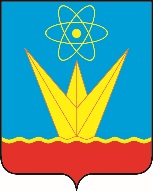 СОВЕТ ДЕПУТАТОВ ЗАТО ГОРОДА ЗЕЛЕНОГОРСКА  КРАСНОЯРСКОГО КРАЯПостоянная комиссия по бюджету, городскому хозяйству и перспективам развития городаул. Мира, д. 15,  г. Зеленогорск, Красноярский край, 663690Телефоны: (39169) 95-107, 95-142, e-mail: glava@admin.zelenogorsk.ruПовестка Дата: 27.10.2020Время: 14:30					                          Место: ул. Мира 15, кабинет 412* - время начала рассмотрения второго и последующих вопросов повестки указано ориентировочно, приглашенным и докладчикам по данным вопросам рекомендуется приходить на заседание комиссии заранее.Председатель постоянной комиссии   по бюджету, городскому хозяйству и перспективам развития города                                            		             В.В. Терентьев№п/пВремяВопросы повесткиДокладчикПриглашенные1234514:30Об утверждении отчета об исполнении местного бюджета города Зеленогорска за 2019 годРуководитель Финансового управления Администрации ЗАТО г.ЗеленогорскаМалышева Наталья ГеннадьевнаПриглашенных определяет докладчик15:15*О внесении изменений в решение Совета депутатов ЗАТО г. Зеленогорска от 19.12.2019 № 16-69р «О местном бюджете города Зеленогорска на 2020 год и плановый период 2021 – 2022 годов»Руководитель Финансового управления Администрации ЗАТО г.ЗеленогорскаМалышева Наталья ГеннадьевнаПриглашенных определяет докладчик15:45*Отчет о результатах контрольного мероприятия «Проверка законности, эффективности (экономности и результативности) использования бюджетных средств, предоставленных в 2019 году на материально-техническое и финансовое обеспечение деятельности Муниципального бюджетного учреждения «Природный зоологический парк», в том числе аудит в сфере закупок»Председатель Счетной палаты ЗАТО г. ЗеленогорскаБогер Елена ИвановнаДиректор МБУ«Природный зоологический парк»Моисеева Любовь Васильевна,директор МКУ «Комитет по делам культуры и молодежной политики города Зеленогорска» СтешенкоАлена Михайловна, директор МКУ «Централизованная бухгалтерия» ДворниковаЕлена Федоровна17:00*Разное